Exercices La multiplication à 1 chiffre.1 Calcule ces opérations.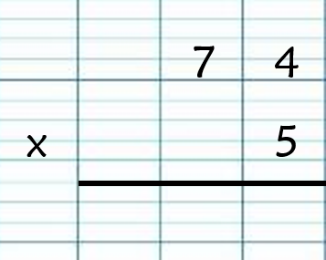 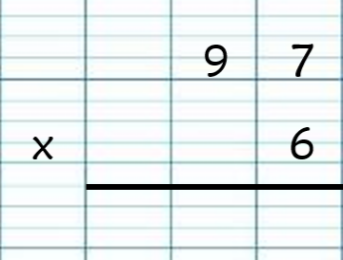 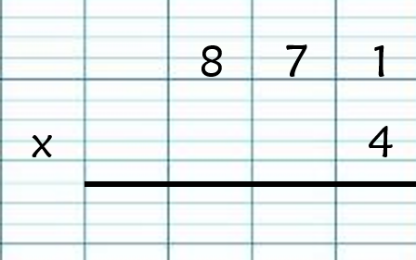 2 Pose et calcule ces opérations sur ton cahier.5 x 74					6 x 97				4 x 871              3 Résous ces problèmes.Le médecin a prescrit à Paola un médicament à prendre trois fois par jour pendant sept jours. Combien de comprimés doit-elle prendre en tout ?Une lapine peut avoir 12 lapereaux par portée et cela tous les mois.Calcule le nombre de petits que peuvent mettre au monde 3 lapines :au bout de 1 moisau bout de 9 mois.Correction des exercices La multiplication à 1 chiffre.1 Calcule ces opérations.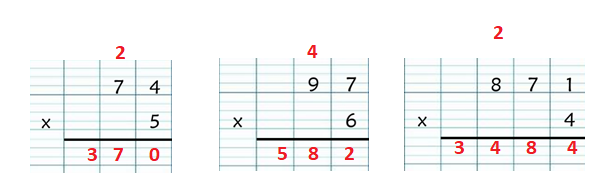 2 Pose et calcule ces opérations sur ton cahier.5 x 74= 370			6 x 97= 582 		4 x 871= 3 484              Résous ces problèmes.Le médecin a prescrit à Paola un médicament à prendre trois fois par jour pendant sept jours. Combien de comprimés doit-elle prendre en tout ?Pour 1 jour :  elle prend 3 comprimés. Pour 7 jours : 3 × 7 = 21 Elle doit prendre en tout 21 comprimés.Une lapine peut avoir 12 lapereaux par portée et cela tous les mois.Calcule le nombre de petits que peuvent mettre au monde 3 lapines :au bout de 1 moisau bout de 9 mois.3 × 12 = 36. Au bout d’un mois, trois lapines peuvent mettre au monde 36 lapereaux.  9 × 36 = 324. Au bout de neuf mois, trois lapines peuvent mettre au monde 324 lapereaux.